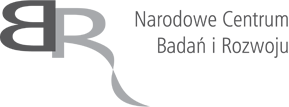 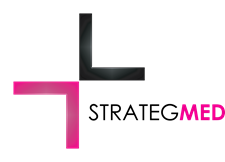 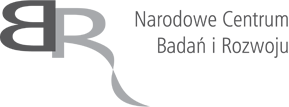 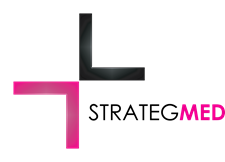 Wydatek współfinansowany ze środków Narodowego Centrum Badań i Rozwoju w ramachProgramu STATEGMEDZAPROSZENIE DO SKŁADANIA OFERT CENOWYCHWarszawa, 21..04. 2017ZAMAWIAJĄCY:PRZEDMIOT ZAMÓWIENIA:W związku z realizowanym projektem: pt. „Potencjał terapeutyczny mezenchymalnych komórek macierzystych testowany w próbach klinicznych oraz in vitro - uzasadnienie dla bankowania scharakteryzowanych komórek" (Projekt)Zapraszamy do składania ofert cenowych, w postępowaniu dotyczącym zatrudnienia, na umowę zlecenie lekarza medycyny na stanowisku Asystenta Badacza Głównego.Wykonanie przedmiotu zamówienia polegało będzie na współpracy z Badaczem Głównym w zakresie przeprowadzenia badania klinicznego w zakresie rekrutacji Probantów , prowadzenia wizyt kontrolnych i współpracy z lekarzem prowadzącym w wizytach zabiegowych, a także na dokumentacji i koordynacji wizyt (Badanie), zgodnie z właściwym protokołem.  Do obowiązków Asystenta Badacza Głównego należeć będą obowiązki organizacyjno- techniczne związane z przeprowadzeniem Badania oraz medyczna opieka nad probantami biorącymi udział w Badaniu.   Obowiązki organizacyjno – techniczne dotyczą w szczególności współpracy w tworzeniu dokumentacji wizyt probantów biorących udział w Badaniu oraz koordynacji pracy całego Zespołu przeprowadzającego Badanie Kliniczne.   Obowiązki medyczne polegają na opiece nad Probantami Badania Klinicznego, a w szczególności na współpracy z Badaczem Głównym w zakresie przeprowadzenia rekrutacji probantów, procesu randomizacji, oraz w zakresie przeprowadzania wizyt zabiegowych i kontrolnych monitorujących działania niepożądane i wyniki Badania, w tym także współpraca w wykonywaniu badań ultradźwiękowych (USG) i tworzenie dokumentacji obrazowania fotograficznego. Usługi świadczone będą w wymiarze 48 godzin miesięcznie. Świadczenie usług w wymiarze przekraczającym 48 godzin miesięcznie wymaga uprzedniej zgody Zamawiającego. Usługi świadczone będą od poniedziałku do piątku, z wyłączeniem dni ustawowo wolnych od pracy. Harmonogram świadczenia Usług będzie na bieżącą ustalany przez Strony.W przypadku przekroczenia w danym miesiącu wymiaru Usług wskazanego powyżej, Wykonawcy przysługiwało będzie dodatkowe wynagrodzenie za każdą dodatkową godzinę świadczenia Usług ponad wymiar wskazany powyżej, obliczone przy zastosowaniu stawki godzinowej obliczonej poprzez podzielenie kwoty miesięcznego wynagrodzenia przez Wykonawcę w ofercie przez liczbę godzin wskazaną powyżej.MIEJSCE ŚWIADCZENIA USŁUGI, BĘDĄCEJ PRZEDMIOTEM ZAMÓWIENIA  Lecznica Dermatologii Estetycznej i Anty – Aging MelitusUl. Słowackiego 1201-627 Warszawa WARUNKI UDZIAŁU W ZAMÓWIENIU O udziale w zamówieniu mogą się ubiegać osoby, które spełniają warunki dotyczące:Ukończone studia medyczne (Dyplom lekarza medycyny) Biegłość w posługiwaniu się programami komputerowymi koniecznymi do prowadzenia elektronicznej rejestracji dokumentacji medycznej Poświadczona znajomość technik obrazowania ultradźwiękowego Umiejętność dokonywania analizy badawczej poświadczona autorstwem lub współautorstwem publikacji naukowych. WYKAZ  DOKUMENTÓW,  JAKIE NALEŻY DOSTARCZYĆ W CELU POTWIERDZENIA SPEŁNIANIA WARUNKÓW UDZIAŁU W POSTĘPOWANIUZamawiający wymaga złożenia dodatkowych dokumentów:CV,Dyplom lekarza medycyny,Certyfikat, dyplom lub inny dokument poświadczający uczestniczenie w kursach, kongresach lub kołach naukowych potwierdzających spełnienie Warunków udziału w Zamówieniu ( p.IV, ad.3.)  Zamawiający zastrzega sobie prawo żądania od wykonawcy uzupełnienia dokumentów potwierdzających warunki udziału w postępowaniu lub złożenia dodatkowych wyjaśnień w zakreślonym przez Zamawiającego terminie. Zamawiający zastrzega sobie prawo odrzucenia oferty złożonej przez Wykonawcę, jeżeli wykonawca nie uzupełni dokumentów lub nie złoży wyjaśnień w zakreślonym terminie.KRYTERIA OCENY OFERT I SPOSÓB OCENY OFERTSpełnienie wymogów formalnych stawianych kandydatom (p. IV.), ocenianych na podstawie dokumentów (CV, referencje, dyplomy i innych). Ocena spełnienia kryteriów udziału w postępowaniu odbywała się będzie według zasady TAK/NIE (spełnia/nie spełnia).Zleceniodawca nie weźmie pod uwagę ofert obejmujących podjęcia się części opisanych zadań. Zleceniodawca wybierze ofertę najkorzystniejszą (z najniższą ceną). Oferta najkorzystniejsza otrzyma 100 punktów, każda następna otrzyma liczbę punktów proporcjonalnie mniejszą obliczoną według wzoru:Liczba punktów oferty badanej = XA = cena min. / cena badana x 100 pktJeżeli nie można dokonać wyboru oferty najkorzystniejszej ze względu na to, że zostały złożone oferty o takiej samej cenie, Zamawiający wezwie Wykonawców, którzy złożyli te oferty, do złożenia w terminie określonym przez niego ofert dodatkowych. Wykonawcy składający oferty dodatkowe nie mogą zaoferować cen wyższych niż zaoferowane w złożonych ofertach.SPOSÓB PRZYGOTOWANIA OFERTY Każdy Wykonawca może złożyć tylko jedną ofertę. Oferta powinna być sporządzona zgodnie z postanowieniami niniejszego zaproszenia.Wykonawca poda wartość ceny brutto, liczonej za jedną godzinę pracy.Oferta musi zostać złożona na formularzu ofertowym stanowiącym załącznik do niniejszego zaproszenia.Oferta powinna być podpisana. IX.  WYBÓR WYKONAWCY I SPOSÓB OGŁOSZENIA Zamawiający wybierze oferty najkorzystniejsze na podstawie kryteriów oceny ofert określonych w niniejszej zaproszeniu.O wyborze Wykonawcy Zamawiający poinformuje wszystkich Wykonawców, którzy złożyli oferty. 3.  Informacje, o których mowa, Zamawiający zamieści w siedzibie Zmawiającego, w Warszawie przy ul. Słowackiego 12. tel. 22 8337438.TERMIN ZWIĄZANIA OFERTTermin związania ofertą wynosi 30 dni. Bieg terminu rozpoczyna się wraz z upływem terminu składania ofert.  Oferta złożona w postępowaniu, przestaje wiązać w przypadku wyboru innej oferty lub zamknięcia postępowania bez dokonania wyboru Wykonawcy.TERMIN I SPOSÓB SKŁADANIA OFERTOferty należy złożyć nie później niż do 4.05. 2017 Zamawiający dopuszcza przesłanie ofert:pocztą e-mail,  na  adres : projekt@klinikamelitus.pl  lub maria.noszczyk@melitus.pl  faksem, na nr 22 /8337438POSTANOWIENIA KOŃCOWE Zamawiający zastrzega sobie prawo do unieważnienia lub zamknięcia postepowania o udzielenie zamówienia, na każdym jego etapie bez podania przyczyny.Oferta złożona w postępowaniu przestaje wiązać w przypadku wyboru innej oferty lub zamknięcia postępowania bez dokonania wyboru wykonawcy. Wykonawcom nie przysługują żadne roszczenia z tytułu unieważnienia lub zamknięcia postępowania.Niniejsze zapytanie nie stanowi oferty.Zamawiający nie dopuszcza możliwości składania ofert wariantowych lub częściowych.Decyzja Zamawiającego o odrzuceniu oferty jest ostateczna.Zamawiający jest uprawniony do poprawienia w tekście oferty oczywistych omyłek pisarskich, niezwłocznie zawiadamiając o tym oferenta. W przypadku rozbieżności, co do kwoty oferty, za cenę oferty Zamawiający przyjmuje kwotę wpisaną słownie.W przypadku uchylenia się Wykonawcy, którego oferta została wybrana od podpisania umowy, Zamawiający zastrzega możliwość podpisania umowy z następnym w kolejności Wykonawcą.Załączniki:Wzór formularza oferty;Projekt umowy.									Zaproszenie sporządziła:									Anna Maria Noszczyk KostrzewaMelitus Sp. z o.o.01-627 Warszawaul. Słowackiego 12NIP 5252398476REGON 141025692Osoba do kontaktu A. Maria Noszczyk22 833 74 38maria.noszczyk@melitus.pl